Interprofessional Education in Canadian Medical SchoolsFirst Drafted: 2008First Revision: 2015Tavis Apramian, Western UniversityEmily Reynen, McGill UniversityNoam Berlin, University of TorontoApproved: 2008Revised: 2015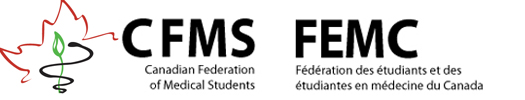 Executive SummaryDelivering health care has become a complex team effort. From family physicians in solo rural practice to subspecialized interventionists in quaternary care hospitals, providing health care to patients now requires physician to be capable of communicating and collaborating with professionals from a wide variety of health disciplines. This position paper outlines the evolution of health care from an individual practice to a team-based one, describes some of the research on the effectiveness of that evolution, and highlights a few of the most effective interventions designed to prepare medical students to work in interprofessional teams.PrinciplesThe CFMS suggests that Canadian medical schools and organizations value the following principles when designing interventions and policy changes at the institutional, provincial, and national levels: (1) collaborating to achieve optimal health outcomes; (2) communicating across professions; (3) democratizing expertise; (4) recognizing the importance of workplace-based learning; (5) implementing longitudinal, integrated, and progressive curricula; and (5) continually monitoring the interprofessional evolution of educationThese principles focus on the contributions of other health professionals and providing medical students with opportunities to work side by side with professional with diverse types of expertise.ChallengesThe CFMS acknowledges the following challenges when attempting to implement reforms in interprofessional education: (1) continued protectionism; (2) acknowledging the hidden curriculum; (3) lack of interactive education across the health care team; and (4) logistics and resources.By way of this position paper, Canadian medical student are creating a platform from which draw attention to challenges faced in interprofessional education and to help medical schools to approach interprofessional education with a spirit of innovation. RecommendationsThe CFMS holds that Canadian medical schools and organizations should implement the following recommendations to bring interprofessional education in line with the team-focused future of health care: (1) exploring the full scope of accreditation standards of interprofessional education in medical education; (2) expanding concepts and contexts of the health care team; (3) regrounding the leader/manager debate; (4) supporting student and faculty excellence in IPE; (5) facilitating broader institution integration; (6) focusing on communication and situation awareness; and (7) ongoing attentiveness and monitoring. These recommendations are based on a synthesis of institutional policies, peer-reviewed literature, and organizational reviews performed by the CFMS. ConclusionsConfronting the challenges facing interprofessional education will not be easy. Ideally, interprofessional education should be a dynamic and engaging opportunity to collaboratively solve clinical problems with students and members of other health professions. Turning to the recommendations made here by Canadian medical students will point Canadian health care in a positive direction for future efforts to improve interprofessional education.“One of the best ways of ensuring that health care providers are able to work effectively in new, more integrated settings is to begin with their education and training. Education programs should be changed to focus more on integrated, team-based approaches to meeting health care needs and service delivery.”  - The Romanow Report, 2002 1BackgroundMedical practice has become increasingly interprofessional. Contemporary theories of learning posit that teaching is more likely to be successful when it closely reflects the work learners will be expected to perform.2,3 Therefore, as the national organization representing medical students in Canada, the Canadian Federation of Medical Students (CFMS) has a vested interest in evaluating the impact of the increasing interprofessional nature of health care. This position paper has two main objectives. The first is to provide support for the current position of the CFMS on the state of interprofessional education in Canadian medical schools: medical education must adapt to the fact that providing health care has become a complex team effort. The second objective is to make recommendations that contribute to the ongoing improvement of interprofessional education in Canadian medical schools for the next generation of medical students. Current State of Collaboration in Medicine The interprofessional education offered to Canadian medical students should reflect the scope of modern medical practice. Medical knowledge and technology, patient autonomy, legal statutes, and, perhaps most importantly to this review, cultural understandings of how different professionals are expected to interact and work with one another are critical in shaping scopes of practice.4,5 These evolutions have led to a shift in identity of a physician from a paternal and self-reliant travelling practitioner6 to a member of a diverse and comprehensive health care team.7According to the Canadian Institute for Health Information (CIHI), between 2004 and 2011, the twenty percent increase in the number of physicians in Canada was less than most other health professionals including respiratory therapists (39%), social workers (32%), dietitians (30%), audiologists (38%), speech-language pathologists (37%), midwives (88%), and many others.8 Licensure of self-regulated professions continues to expand.9 Over several decades nurses, occupational therapists, respiratory therapists, and others have developed into self-regulated professionals,10 while other regulated health professions such as advance practice nurses10,11 and pharmacists12 have expanded their scopes of practice in recent years. According to the World Health Organization, in 2010, Canada had fewer physicians per capita than five OECD countries with comparable health systems (Sweden, France, the United States, Australia, and the United Kingdom).13 We cite these five points of interest not in an effort to claim that an increasingly insufficient share of health care provision is being allocated to physicians; instead, we have used it to support the current position of the CFMS: the provision of health care is increasingly becoming a complex team effort.Benefits of InterprofessionalismThe body of research showing the utility and efficacy of interprofessional collaboration is beginning to grow.14 Collaboration among health care professionals improves patient care plans, encourages input from a diverse group of health professionals, and ensures quality care in an increasingly complex system through overlapping scopes of practice.15 Interprofessional collaboration has been shown to improve organizational efficiency as well as patient outcomes. A reduction in morbidity and mortality have been seen in chronic diseases such as hypertension and diabetes,16 in mental health care,17 for surgical patients,18 and for geriatrics, women’s health, and sexual health.19 Collaboration between health professionals has also demonstrated improved access to care, shorter wait times, and more efficient resource utilization.16,20Conceptual Changes in Interprofessional EducationPrevious threats to interprofessional education are now giving way to conceptual and practical reforms. Some medical regulatory bodies have historically interpreted the growing interprofessionalism of medical care as a threat to physicians’ professional autonomy.1,9,21 In medical education, this culture of protectionism can result in a hidden curriculum that undermines successful implementation and uptake of IPE curricula;5,7 however, domains of progress are notable and ongoing. Regulatory bodies, physicians, and researchers are increasingly recognizing that medical education must evolve to reflect the interprofessional nature of medical care.22 Traditional areas of focus in medical education research on mastery and expertise have expanded to include notions of individual competence such as collaboration and management that intercalate with other professional domains.23 Even more progressively, researchers are beginning to construct notions of adaptive health systems that extend beyond any single individual and into frameworks for collective competence.24-26 In Canada, the Royal College of Physician and Surgeons and the College of Family Physicians are beginning to write these redefined scopes of professional practice in medicine into the accreditation requirements for postgraduate medical education.27-29 Accreditation requirements for undergraduate medical education curricula are also being modified to reflect interprofessionally-relevant competencies such as the “collaborator” role as outlined in the CanMEDS 2015 competency framework.22,30Current Methods in Interprofessional EducationDespite growing attention to interprofessional education in Canadian medical schools it remains uncertain whether current methods of interprofessional education at Canadian medical schools are functioning optimally.31 For example, based on a qualitative review of IPE in Canadian medical schools by the CFMS in 2013,32 while all Canadian medical schools offer IPE learning opportunities which meet accreditation standards,30 it appears that few schools make optimal use of interactive or longitudinal learning between students from different professions in actual clinical environments. The medical education literature shows that best practices in interprofessional education are no longer based solely on didactic methods of teaching.33 Both the medical education research33 and informal feedback from medical students across Canada collected by the CFMS in 201332 show that the practice of using lecture-based teaching on IPE remains the standard at some medical schools while others are transitioning to more innovative approaches to IPE. Newer methods of IPE provide opportunities for lived experiences in other professional roles. Innovations in this area include: case-based and simulation-based learning where students from multiple disciplines work together to solve clinical problems;34,35 collaborative interprofessional learning using arts- and humanities-based material for triangulation;36-38 patient-based curricula where medical students participate with patients in their appointments across the spectrum of health care professionals;39 and workplace-based learning where medical students experience the cultural contexts and workplace demands of other professionals.40 These teaching modalities are understood to offer richer learning experiences than didactic teaching.2 It is noted, however, that these IPE teaching modalities may be more expensive and logistically complicated for medical schools to organize.34 These challenges may partially explain why some schools have been slower than others to adopt these methods of interprofessional education.Evolving methods of delivery of interprofessional education are linked to similar changes in the assessment of medical students’ performance in interprofessional education. Current changes in assessment that are relevant to interprofessional education are authentic assessment in in workplace-based settings.34,41-44 Formative assessment modalities that give learners rich feedback on areas of improvement are understood to be more relevant to IPE than abstract, knowledge-based testing.22,23,45 Settings where students of various health profession faculties can practice and be assessed in real world interprofessional care scenarios have begun to show improvement in attitudes towards IPE, interprofessional competencies, and in skills in communication and collaboration across the disciplines.46-48 For example, simulation-based interprofessional training, team assessment, and interprofessional clinical placements have already shown promise in the promotion of interprofessional collaboration.45,46,49-51PrinciplesThe CFMS believes the following principles should be used in the design and implementation of interprofessional education curricula in Canadian medical schools. A brief methodological appendix describing how these principles were created is included after the text of the position paper.  Collaborating to achieve optimal health outcomesAchieving high quality health outcomes is not enacted by physicians alone. Instead, in addition to health care being a collaboration between patients and their doctors, optimal patient outcomes are achieved through a team effort between the many professionals that constitute the health care system.Communicating across professionsEffective communication is an essential component of integrating health care professions of differing training and expertise in clinical environments. Open, honest, and respectful communication develops relationally over time and with practice. 	Democratizing expertise Defining expertise is a matter of scope of training, not biomedical depth of training. Professionals in health care domains other than medicine come to patient care with diverse realms of expertise and experience which add to the health care system’s ability to deliver high quality patient care. Recognizing the importance of workplace-based learningLived experience in the workplaces of multiple professionals enriches the learning of medical students and, more importantly, contributes to building collective competence across the health system as a whole.Implementing longitudinal, integrated, and progressive curriculaAspects of care that are delivered interprofessionally should be taught interprofessionally. Curricula should introduce learners to the theoretical foundations of interprofessional education, integrate learners of multiple professions through early collaborative opportunities in the clinic and the classroom, and foster competent interprofessional teamwork through guided immersion in collaborativeContinually monitoring the interprofessional evolution of educationMedical education is a high stakes process. Therefore, committing to ongoing exploration and evaluation of the teaching modalities that address the increasingly interprofessional nature of education will be crucial for ensuring that the process is both adaptable and evidence-informed. ChallengesThe CFMS believes that the implementation of best practices in interprofessional education faces the following challenges at Canadian medical schools.Continued protectionism The Optimizing Scopes of Practice report published in 2014 by the Canadian Academy of Health Sciences (CAHS)4 indicates that IPE in Canada continues to propagate myths about the place of the physician in the health care team. According to the CAHS expert panel report, IPE curricula at some Canadian medical schools continue to reinforce the idea that the physician is responsible not only for their own scope of practice but is ultimately responsible for all actions taken on the patient’s behalf in the health care process. In reality, all self-regulated health care professionals are legally responsible for, and are experts in, their own realms of practice,4 even where those scopes of practice overlap.9 Acknowledging the hidden curriculumSignificant barriers to enacting robust interprofessional education exist in Canadian undergraduate medical education.33 One such barrier is a culture of resistance to evolving scopes of practice and interprofessional practice amongst faculty role models.7,52 Undergraduate medical curricula that assist medical students in recognizing the discrepancy between the espoused interprofessional curriculum and the enacted hidden protectionist curriculum may help students reconcile current role model behaviour with new models of collaborative practice.Lack of interactive education across the health care teamPrevious accreditations standards stated that medical students should have the opportunity to “learn in academic environments that permit interaction with students enrolled in other health professions, graduate, and professional degree programs and in clinical environments”.53(p. 4) Current standards also expect medical students to have opportunities to learn with professions or students from other health professions (though the expectation that these opportunities include learning in clinical environments has been dropped).30 Despite this longstanding expectation, the 2013 CFMS review of member schools found that at that time only some schools had implemented IPE curricula that include formal pedagogical interaction between students from multiple health professions training programs.32 Logistics and resourcesFaculties tend to replicate uniprofessional curricula developed in previous years.54 This curricular inflexibility is reinforced by uniprofessional accreditation requirements as well as separate funding streams, support staff, and senior management.55-57 The logistics of coordinating and physically accommodating the large and diverse student bodies of combined healthcare faculties has also presented a barrier to integration.57 Finally, poor recruitment, training, and retention of faculty champions of interprofessional education and a lack of support from senior management has negatively affected implementation in the past.58,59RecommendationsThe CFMS believes that implementing the following recommendations will help in the ongoing process of improving interprofessional education at Canadian medical schools.Exploring the full scope of accreditation standards of IPE in medical educationIn previous accreditation standards, every Canadian medical school was expected to provide students with opportunities for interprofessional education between students from multiple health professions that enabled workplace-based learning by taking place “in clinical environments”.53(pp.4) While the current standards now expect medical schools to include education with students from multiple health professions in the core curriculum, the expectation that these curricular modalities will include workplace-based learning has been removed.30 Current standards should include dedicated time for workplace-based IPE that is coordinated with dedicated IPE time in other health professional programs. Interprofessional student-run clinics60-62 and wards63-67 are examples of such opportunities.Expanding concepts and contexts of the health care teamCanadian medical schools should expand opportunities for medical student to collaborate beyond traditional, acute care-focused concepts of the health care by including  pharmacists, other therapists (ex. respiratory therapists), social workers, community based nurses, spiritual care providers, health care administers, and social advocacy groups (ex. affordable housing) into their conceptualizations of IPE.68 With the increase in distributed medical education,69 medical education in Canada should make use of the broad geographic area where medical education now occurs by providing medical students with opportunities to experience interprofessional collaboration across the health care spectrum from the smallest community settings to the largest quaternary centres.Regrounding the leader/manager debateCurrent Canadian conceptions of the multifaceted roles of the physician as suggested in CanMEDS 2015 have proposed to rename the role of ‘manager’ to ‘leader’.29 It is recommended that the current CanMEDS 2015 policy documents29 take additional steps to explicitly highlight that all health care professionals are leaders in their respective fields and in patient care. Empowering all health care professions to take responsibility for their scopes of practice and to be leaders in patient care and quality improvement will lead to improved health outcomes for all.7,52,70Supporting student and faculty excellence in IPECanadian medical school faculties and student government structures should be expanded to include knowledgeable champions of interprofessional education in top organizational structures.22 Provincial and institutional support for student IPE initiatives including interprofessional student societies68 and student-run clinics71 should be made available. Additionally, medical schools are encouraged to offer certificates in extended study in IPE.4 While providing opportunities to medical students to achieve baseline levels of competence in IPE is important, extended student certificates in IPE may encourage student to pursue excellence in IPE and foster a new generation of IPE champions. Facilitating broader institutional integrationDeveloping integrative IPE curricula that meets accreditation standards30 may rely on fostering deeper relationships between educational institutions. Creating the fundamental change that is required to overcome protectionism1 may be best served by linking health professional schools at organizational and curricular design levels.9 New resources and financial commitments from senior administers of various professional schools must be obtained for interprofessional education, and interprofessional faculty must be supported in their collaborations on curriculum committees.55,58,72 Just as students are asked to reflect on their interprofessional collaboration, so too should faculty be applying the same lessons to their collaborative efforts on IPE integration.72 Administrations should provide resources for communication between student governments in multiple professions, and engage with students from multiple health profession as early as possible such as in orientation weeks. Interprofessional shared curricula73 and common space74 should be developed to facilitate casual encounters, effective communication, and informal learning.75-77 Focusing on communication and situation awarenessSituation awareness describes the process by which workers become aware of changes in work processes at a systems level.78 With an increase in interprofessional collaboration, a commensurate increase in the distribution of liability across professional is expected.9 Poor communication and role awareness are a strong predictors of liability in cases of medical error.9 Therefore, for IPE to successfully prepare medical students for interprofessional collaboration in the workplace, teaching strategies such as workplace-based learning that strengthen interaction, communication, and situation awareness should be fostered.Ongoing attentiveness and monitoring A new generation of physicians are training in a culture of collaboration among health professionals who have expanding realms of expertise. As new roles for health professionals are created it will be essential to remain both open and attentive to changes in professional scopes of practice.79 Ongoing interdisciplinary research into the practices and lived experience of new health care professionals will be as essential to maintaining positive and collaborative interprofessional relationships22 as research that attempts to understand the impact of these new teaching modalities on the lives and careers of medical students.ConclusionsConfronting the challenges facing interprofessional education will not be easy. Ideally, interprofessional education should be a dynamic and engaging opportunity to collaboratively solve clinical problems with students and members of other health professions. Turning to the recommendations made here by Canadian medical students will point Canadian health care in a positive direction for future efforts to improve interprofessional education.Appendix: The principles in this CFMS position paper were synthesized from peer-reviewed research in medicine education including best practices,31,34 Canadian health services policy documents,1,4,14,22,44,80 the 2008 CFMS policy statement on IPE,81 a 2013 CFMS qualitative review of current IPE teaching practices at Canadian medical schools,32 and the 2014 CFMS policy statement on Interprofessional Collaborative Care82 using an iterative and collaborative writing process between members of 2014-2015 CFMS Education Committee and Committee on Health Policy.References1.	Romanow RJ. Building on Values: The Future of Health Care in Canada: Final Report. Ottawa, ON: Commission on the Future of Health Care in Canada; 2002.2.	Bleakley A. Broadening conceptions of learning in medical education: the message from teamworking. Medical Education. 2006;40(2):150-157.3.	Thistlethwaite J, Moran M. Learning outcomes for interprofessional education (IPE): Literature review and synthesis. Journal of Interprofessional Care. 2010;24(5):503-513.4.	Nelson S, Turnbull J, Bainbridge L, et al. Optimizing Scopes of Practice: New Models of Care for a New Health Care System. Report on the Expert Panel Appointed by the Canadian Academy of Health Sciences. Ottawa, ON: Canadian Academy of Health Sciences; 2014.5.	Haddara W, Lingard L. Are we all on the same page? A discourse analysis of interprofessional collaboration. Academic Medicine. 2013;88(10):1509-1515.6.	Horstmanshoff HFJ. The ancient physician: craftsman or scientist? Journal of the History of Medicine and Allied Sciences. 1990;45(2):176-197.7.	Whitehead C. The doctor dilemma in interprofessional education and care: how and why will physicians collaborate? Medical Education. 2007;41(10):1010-1016.8.	Canada's Health Care Providers - 1997 to 2011: A Reference Guide, (2011).9.	Lahey W, Currie R. Regulatory and medico-legal barriers to interprofessional practice. Journal of Interprofessional Care. 2005;19(S1):197-223.10.	College of Nurses of Ontario. RHPA: Scope of Practice, Controlled Acts Model. Toronto: Colleges of Nurses of Ontario; 2014.11.	Sullivan B, Sadlier-Brown P, Carswell R, et al. A Report to the Minister of Health and Long-Term Care on the Review of the Scope of Practice for Registered Nurses in the Extended Class (Nurse Practitioners). Toronto: Health Professions Regulatory Advisory Council; 200812.	Canadian Pharmacists Association. Phamacists' Expanded Scope of Practice in Canada. Ottawa2014.13.	Marchildon GP. Canada: Health Systems Review. Health Systems in Transition: World Health Organization European Observatory on Health Systems and Policies; 2013.15 14.	Jacobson PM, HDR Inc. Evidence synthesis for the effectiveness of interprofessional teams in primary care. Ottawa: Canadian Health Services Research Foundation; 201215.	Leathard A. Introduction. In: Leathard A. Interprofessional Collaboration: From Policy to Practice in Health and Social Care: Routledge; 2004.16.	Barrett J, Curran V, Glynn L, Marshall G. Interprofessional collaboration and quality primary healthcare. Ottawa: Canadian Health Services Research Foundation; 2007.17.	Simmonds S, Coid J, Joseph P, Marriott S, Tyrer P. Community mental health team management in severe mental illness: a systematic review. The British Journal of Psychiatry. 2001;178:497-502; discussion 503-495.18.	Haynes AB, Weiser TG, Berry WR, et al. A surgical safety checklist to reduce morbidity and mortality in a global population. New England Journal of Medicine. 2009;360(5):491-499.19.	Zwarenstein M, Reeves S, Perrier L. Effectiveness of pre-licensure interprofessional education and post-licensure collaborative interventions. Journal of Interprofessional Care. 2005;19(s1):148-165.20.	Holland R, Battersby J, Harvey I, Lenaghan E, Smith J, Hay L. Systematic review of multidisciplinary interventions in heart failure. Heart. 2005;91(7):899-906.21.	Whitehead CR, Austin Z, Hodges BD. Flower power: the armoured expert in the CanMEDS competency framework? Advances in Health Sciences Education. 2011;16(5):681-694.22.	Busing N. The Future of Medical Education in Canada (FMEC): A Collective Vision for MD Education. Ottawa, Ontario: The Association of Faculties of Medicine of Canada; 2009.23.	van der Vleuten C, Schuwirth LW, Scheele F, Driessen EW, Hodges B. The assessment of professional competence: building blocks for theory development. Best Practice & Research Clinical Obstetrics & Gynaecology. 2010;24(6):703-719.24.	Boreham N, Shea C, Mackway-Jones K. Clinical risk and collective competence in the hospital emergency department in the UK. Social Science & Medicine. 2000;51(1):83-91.25.	Lingard L. What we see and don't see when we look at 'competence': notes on a god term. Advances in Health Sciences Education. 2009;14(5):625-628.26.	Lingard L. Rethinking competence in the context of teamwork. In: Hodges B, Lingard L. The Question of Competence. Ithaca: Cornell University Press; 2012. pp. 42-7027.	Tannenbaum D, Konkin J, Parsons E, et al. CanMEDS-Family Medicine. Ottawa: College of Family Physicians of Canada; 200928.	Frank J. The CanMEDS 2005 Physician Competency Framework: Better Standards, Better Physicians, Better Care. Royal College of Physicians and Surgeons of Canada 200529.	Frank J, Snell L, Sherbino J, et al. Draft CanMEDS 2015 Physician Competency Framework – Series III. Ottawa: The Royal College of Physicians and Surgeons of Canada; 2014.30.	Liason Committee on Medical Education. Functions and Structure of a Medical School: Standards for Accrediatation of Medical Education Programs Leading to the M.D. Degree: Liason Committee on Medical Education; 201431.	Reeves S, Perrier L, Goldman J, Freeth D, Zwarenstein M. Interprofessional education: effects on professional practice and healthcare outcomes (update). Cochrane Database of Systematic Reviews. 2013;3.32.	Reynen E, Simpson J. Interprofessional Education Update: CFMS Spring General Meeting. Quebec City: Canadian Federation of Medical Students; 2013.33.	Abu-Rish E, Kim S, Choe L, et al. Current trends in interprofessional education of health sciences students: A literature review. Journal of Interprofessional Care. 2012;26(6):444-451.34.	Hammick M, Freeth D, Koppel I, Reeves S, Barr H. A best evidence systematic review of interprofessional education: BEME Guide no. 9. Medical Teacher. 2007;29(8):735-751.35.	Arenson C, Umland E, Collins L, et al. The health mentors program: three years experience with longitudinal, patient-centered interprofessional education. Journal of Interprofessional Care. 2015;29(2):138-143.36.	Clark PG. Narrative in interprofessional education and practice: implications for professional identity, provider–patient communication and teamwork. Journal of Interprofessional Care. 2014;28(1):34-39.37.	Klugman CM, Peel J, Beckmann-Mendez D. Art Rounds: teaching interprofessional students visual thinking strategies at one school. Academic Medicine. 2011;86(10):1266-1271.38.	Miller A, Grohe M, Khoshbin S, Katz JT. From the galleries to the clinic: Applying art museum lessons to patient care. Journal of Medical Humanities. 2013;34(4):433-438.39.	Leasure EL, Jones RR, Meade LB, et al. There is no "i" in teamwork in the patient-centered medical home: defining teamwork competencies for academic practice. Academic Medicine. 2013;88(5):585-592.40.	Jain A, Luo E, Yang J, Purkiss J, White C. Implementing a nurse-shadowing program for first-year medical students to improve interprofessional collaborations on health care teams. Academic Medicine. 2012;87(9):1292-1295.41.	Kneebone R, Nestel D, Yadollahi F, et al. Assessing procedural skills in context: exploring the feasibility of an Integrated Procedural Performance Instrument (IPPI). Medical Education. 2006;40(11):1105-1114.42.	Sevdalis N, Davis R, Koutantji M, Undre S, Darzi A, Vincent CA. Reliability of a revised NOTECHS scale for use in surgical teams. American Journal of Surgery. 2008;196(2):184-190.43.	Fletcher G, Flin R, McGeorge P, Glavin R, Maran N, Patey R. Anaesthetists' Non-Technical Skills (ANTS): evaluation of a behavioural marker system. British Journal of Anaesthesia. 2003;90(5):580-588.44.	Orchard C, Bainbridge L, Bassendowski S, et al. A National Interprofessional Competency Framework. Vancouver, BC: Canadian Interprofessional Health Collaborative; 2010.45.	Morison SL, Stewart MC. Developing interprofessional assessment. Learning in Health and Social Care. 2005;4(4):192-202.46.	Solomon P, Salfi J. Evaluation of an interprofessional education communication skills initiative. Education for Health. 2011;24(2):616.47.	Hall P, Marshall D, Weaver L, Boyle A, Taniguchi A. A method to enhance student teams in palliative care: Piloting the McMaster-Ottawa team observed structured clinical encounter. Journal of Palliative Medicine. 2011;14(6):744-750.48.	Murray-Davis B, Solomon P, Malott A, et al. A team observed structured clinical encounter (TOSCE) for pre-licensure learners in maternity care: A short report on the development of an assessment tool for collaboration. Journal of Research in Interprofessional Practice and Education. 2013;3(1).49.	Riesen E, Morley M, Clendinneng D, Ogilvie S, Ann Murray M. Improving interprofessional competence in undergraduate students using a novel blended learning approach. Journal of Interprofessional Care. 2012;26(4):312-318.50.	Salvatori P, Mahoney P, Delottinville C. An Interprofessional Communication Skills Lab: A Pilot Project. Education for Health. 2006;19(3):380.51.	Lateef F. Simulation-based learning: Just like the real thing. Journal of Emergencies, Trauma and Shock. 2010;3(4):348.52.	Lingard L, Vanstone M, Durrant M, et al. Conflicting Messages: Examining the Dynamics of Leadership on Interprofessional Teams. Academic Medicine. 2012;87(12):1762-1767.53.	Liason Committee on Medical Education. Functions and Structure of a Medical School: Standards of Medical Education Programs Leading to the M.D. Degree2012.54.	Clark PG. The devil is in the details: The seven deadly sins of organizing and continuing interprofessional education in the US. Journal of Interprofessional Care. 2011;25(5):321-327.55.	Reeves S, Goldman J, Oandasan I. Key Factors in Planning and Implementing Interprofessional Education in Health Care Settings. Journal of Allied Health. 2007;36(4):231-235.56.	Reeves S. Developing and delivering practice-based interprofessional education. Saarbrucken: VDM Publishing; 2008.57.	Pirrie A, Wilson V, Harden RM, Elsegood J. AMEE Guide No. 12: Multiprofessional education: Part 2-promoting cohesive practice in health care. Medical Teacher. 1998;20(5):409-416.58.	Reeves S, Tassone M, Parker K, Wagner SJ, Simmons B. Interprofessional education: An overview of key developments in the past three decades. Work: A Journal of Prevention, Assessment and Rehabilitation. 2012;41(3):233-245.59.	Freeth D. Sustaining interprofessional collaboration. Journal of Interprofessional Care. 2001;15(1):37-46.60.	Moskowitz D, Glasco J, Johnson B, Wang G. Students in the community: an interprofessional student-run free clinic. Journal of Interprofessional Care. 2006;20(3):254-259.61.	Smith SR. A recipe for medical schools to produce primary care physicians. New England Journal of Medicine. 2011;364(6):496-497.62.	Haggarty D, Dalcin D. Student-run clinics in Canada: an innovative method of delivering interprofessional education. Journal of Interprofessional Care. 2014;28(6):570-572.63.	Morphet J, Hood K, Cant R, Baulch J, Gilbee A, Sandry K. Teaching teamwork: an evaluation of an interprofessional training ward placement for health care students. Advances in Medical Education and Practice. 2014;5:197.64.	Pelling S, Kalen A, Hammar M, Wahlström O. Preparation for becoming members of health care teams: findings from a 5-year evaluation of a student interprofessional training ward. Journal of Interprofessional Care. 2011;25(5):328-332.65.	Brewer ML, Stewart-Wynne EG. An Australian hospital-based student training ward delivering safe, client-centred care while developing students' interprofessional practice capabilities. Journal of Interprofessional Care. 2013;27(6):482-488.66.	Reeves S, Freeth D. The London Training Ward: an innovative interprofessional learning initiative. Journal of Interprofessional Care. 2002;16(1):41-52.67.	Hansen TB, Jacobsen F, Larsen K. Cost effective interprofessional training: An evaluation of a training unit in Denmark. Journal of Interprofessional Care. 2009;23(3):234-241.68.	Barrett G, Greenwood R, Ross K. Integrating interprofessional education into 10 health and social care programmes. Journal of Interprofessional Care. 2003;17(3):293-301.69.	Royal College of Physicians and Surgeons of Canada. Diversified Learning Contexts. Competence by Design. Ottawa 201170.	Royal College of Physicians & Surgeons of Canada. Ensuring safe, high quality care: Managing evolving scopes of practice of all health professionals. Ottawa: Royal College of Physicians & Surgeons of Canada; 201371.	Sheu L, O'Brien B, O'Sullivan PS, Kwong A, Lai CJ. Systems-based practice learning opportunities in student-run clinics: a qualitative analysis of student experiences. Academic Medicine. 2013;88(6):831-836.72.	MacKenzie DE, Doucet S, Nasser S, Godden-Webster AL, Andrews C, Kephart G. Collaboration behind-the-scenes: key to effective interprofessional education. Journal of Interprofessional Care. 2014;28(4):381-383.73.	Hamilton SS, Yuan BJ, Lachman N, et al. Interprofessional education in gross anatomy: Experience with first-year medical and physical therapy students at Mayo Clinic. Anatomical Sciences Education. 2008;1(6):258-263.74.	Baldwin DC, Baldwin MA. Interdisciplinary education and health team training: A model for learning and service. Journal of Interprofessional Care. 2007;21(s1):52-69.75.	Bleakley A. The dislocation of medical dominance: making space for interprofessional care. Journal of Interprofessional Care. 2013;27(S2):24-30.76.	Becker F. Organizational ecology and knowledge networks. California Management Review. 2007;49(2):42.77.	Li J, Robertson T. Physical space and information space: studies of collaboration in distributed multi-disciplinary medical team meetings. Behaviour & Information Technology. 2011;30(4):443-454.78.	Salmon PM, Stanton NA, Walker GH, et al. What really is going on? Review of situation awareness models for individuals and teams. Theoretical Issues in Ergonomics Science. 2008;9(4):297-323.79.	Lingard L, McDougall A, Levstik M, Chandok N, Spafford MM, Schryer C. Representing complexity well: a story about teamwork, with implications for how we teach collaboration. Medical Education. 2012;46(9):869-877.80.	Centre for Interprofessional Education. A Framework for the Development of Interprofessional Education Values and Core Competencies. Toronto: University of Toronto; 2014.81.	Canadian Federation of Medical Students. Interprofessional Education Initiative Policy Statement. Ottawa: Canadian Ferderation of Medical Students; 2008.82.	Mastracci T, Champion C, Johnson T, Neves J, Reynen E, Bechard M. Interprofessional Collaborative Care: Integrating Non-Physician Clinicians in a Changing Canadian Health Care System. Ottawa: Canadian Federation of Medical Students; 2014